JURY CHECKLIST FOR SUSPECTED CONCUSSION / TBI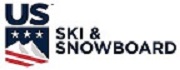 A Jury member witnesses an athlete taking a hard fall/hit and suspects athlete may have suffered a concussion/TBI.  In accordance with published protocol and procedures regarding concussion/TBI, the following steps are required:Contact Ski Patrol and request an evaluationContact athlete’s coach and inform them of incidentVerify coach is aware of necessity to contact parent(s) (minor-age athletes)Follow up with Ski Patrol and verify athlete’s statusImmediately remove athlete from participation in event training and/or competition: “If in doubt, keep them out!”Provide coach with copies of “Concussion Medical Evaluation Form” and stress requirements for proper execution of sameIf required, provide coach with “Parents’ Letter” that accompanies the “Concussion Medical Evaluation Form”Contact U.S. Ski & Snowboard Competition Services to place athlete on “Membership Hold” *Verify athlete has been placed on “Membership Hold” Regardless of nationality of athlete, file injury reports as required:	American Specialty First Report of Accident (ASI); online reporting preferred	FIS Notice of Injury (ISS) (only FIS events)  TD Accident Report (only for injuries meeting “Guidelines for Actions in Case of Serious Accident”).  U.S. Ski & Snowboard must immediately be notified of an accident requiring filing of  this report. Follow-up with coach regarding athlete’s statusThe on-site Jury may:Accept a properly executed “Concussion Medical Evaluation Form”, and if presented, must Notify U.S. Ski & Snowboard Competition Services of acceptance and verify athlete has been released from “Membership Hold”Forward “Concussion Medical Evaluation Form” to U.S. Ski & Snowboard Competition Services*  Jury may remove foreign athletes with suspected concussion/TBI from participation in event training and/or competition.  They may not, however, request that foreign athletes be placed on “Membership Hold”.